Actividad: Este día Nuestro alcalde Municipal Dr. José Rigoberto Mejía acompañado de concejales visitó todo El Cantón Las Minas: Caserío San Miguelito, Caserío Los Calles, Las Lomas, Los Alas, Caserío Los Ramírez y Caserío El Jícaro, haciendo la entrega de bolsas solidarias y los Kit de higiene el cual incluye: Mascarillas, Alcohol Gel, Alcohol en Spray y Aspersor Sanitizador.Fecha: 7 de mayo de 2020.Ubicación:  Cantón Las Minas.Hora: 9:30am a 4:00pm.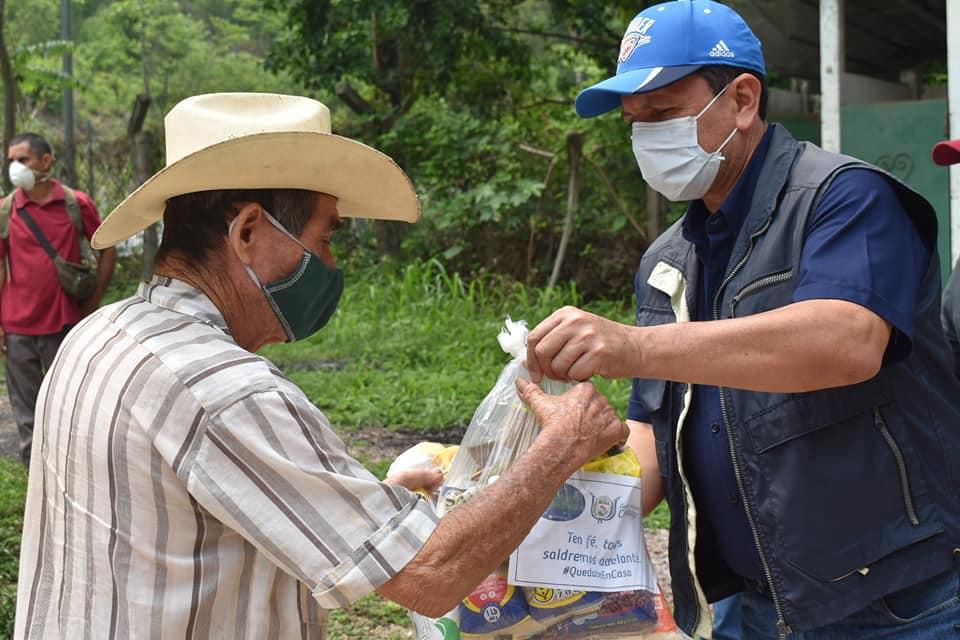 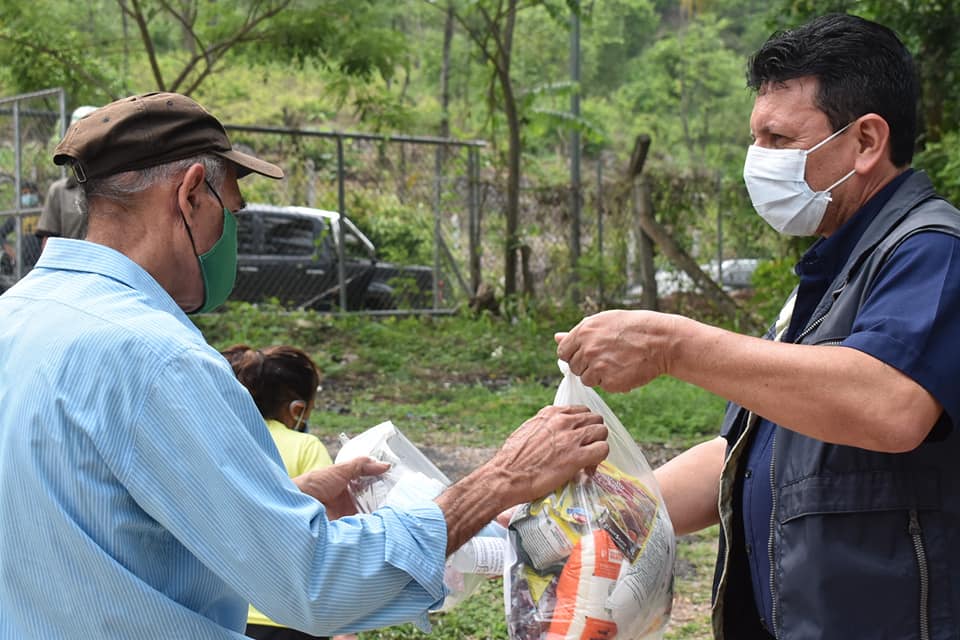 